第32回非開削技術研究発表会　参加申込書申込日　　令和　　年　　月　　日必要事項をご記入頂き、本紙をFAX、又はEメールでお送りください。申込締切：WEB参加の方…10月21日(木)　　　　　会場参加の方…10月26日(火) FAX：03-5639-9975Ｅ-mail：office@jstt.jp振込先について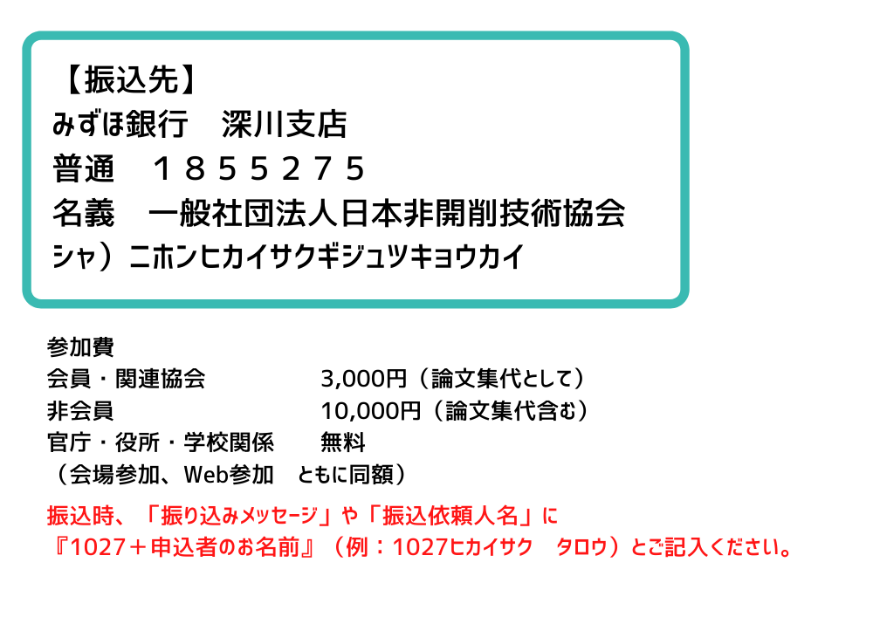 ※誠に勝手ながら、振込手数料につきましてはご負担頂けますようお願い申し上げます。問い合わせ先：日本非開削技術協会事務局　Tel: 03-5639-9970　Mail: office＠jstt.jp参加者氏名(フリガナ)(フリガナ)参加者氏名メールアドレスJSTT会員確認JSTT会員　・　非会員　・　官庁/役所/学校関係JSTT会員　・　非会員　・　官庁/役所/学校関係勤務先名部署名勤務先住所〒〒勤務先電話番号（内線　　　　　　　）　（内線　　　　　　　）　参加方法会場参加　　・　　WEB参加会場参加　　・　　WEB参加土木学会継続教育制度（CPD）及び全国施工管理技士会（CPDS）の必要有無土木学会継続教育制度（CPD）及び全国施工管理技士会（CPDS）の必要有無土木学会（CPD）必要・全国施工管理技士会（CPDS）必要（会場参加者のみ）・どちらも不要備考欄